Resultado da Tomada de PreçosNº20220724S0023HEMUO Instituto de Gestão e Humanização – IGH, entidade de direito privado e sem fins lucrativos, classificado comoOrganização Social, vem tornar público o Resultado da Tomada de Preço, com a finalidade de adquirir bens, insumos ouserviços para o HMI - Hospital Estadual Materno-Infantil Dr. Jurandir do Nascimento, com endereço à Av. Perimetral, s/n,Qd. 37, Lt. 14, sala 01, Setor Coimbra, Goiânia/GO, CEP: 74.530-020.CNPJDESCRIÇÃOQTDVALOR UNITR$ SUB TOTALFERRI & PALAZZO LTDA -CNPJ: 05.647.974/0001-85PARECER DE OTORRINOLARINGOLOGISTA PEDIATRA1R$2.000,00 R$2.000,00Total:R$2.000,00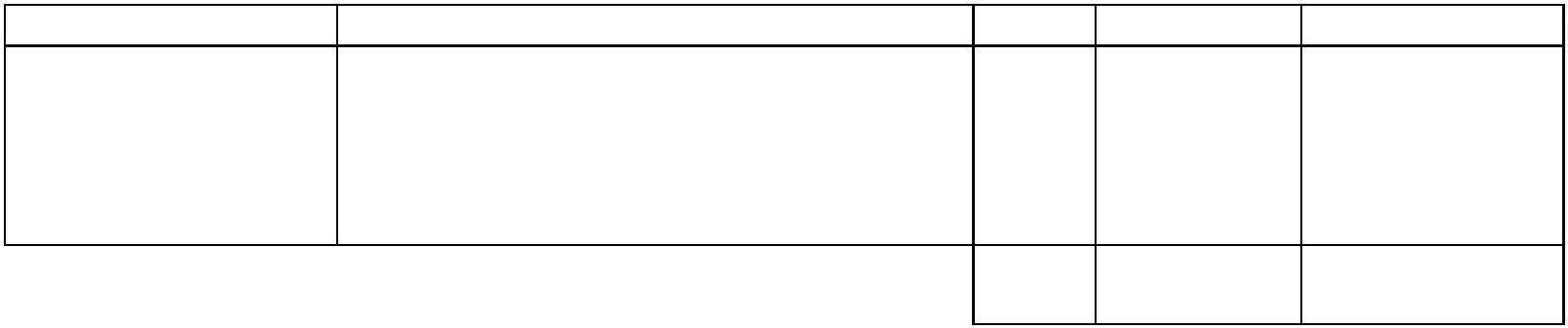 